DSC Business Evaluation Report (BER)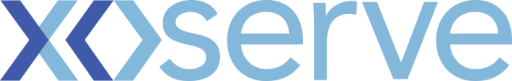 Please send completed form to: box.xoserve.portfoliooffice@xoserve.comDocument Version HistoryChange TitleUK Link November 22 Major Release Xoserve reference number (XRN)5516Correla Project ManagerSurfaraz TambeEmail addresssurfaraz.tambe@correla.comContact number0121 229 2693Target Change Management Committee date08th June 2022Section 1: In ScopeSection 1: In ScopeThis BER requests approval for funding of this UK Link Release, which consists of 2 XRNs, and is proposed to be implemented in November 2022. The delivery cost of £369,497 includes the EQR and a risk margin (specific per-change risks as listed below).This BER requests approval for funding of this UK Link Release, which consists of 2 XRNs, and is proposed to be implemented in November 2022. The delivery cost of £369,497 includes the EQR and a risk margin (specific per-change risks as listed below).Section 2: Out of ScopeSection 2: Out of ScopeAny additional changesMarket Trials Any additional changesMarket Trials Section 3: Funding required to deliver the changeSection 3: Funding required to deliver the changeThe following section outlines the proposed costs for XRN5516, including the previously agreed EQR for Design. Costs highlighted in amber are for approval.BER Costs Key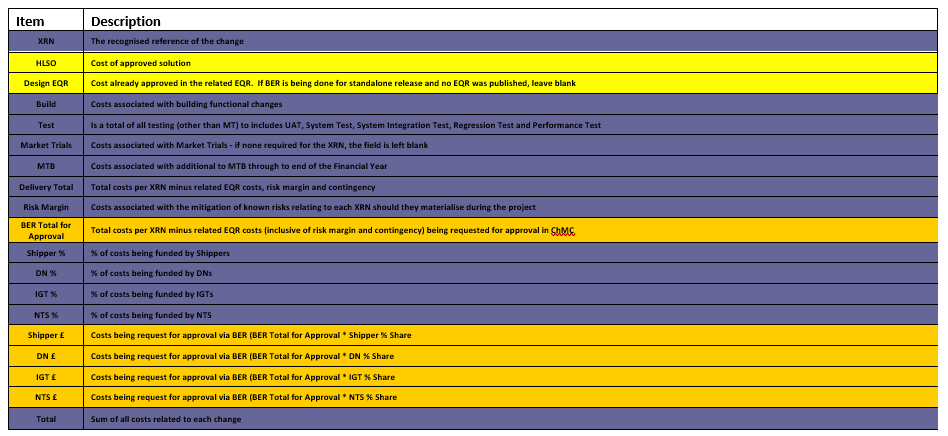 The following section outlines the proposed costs for XRN5516, including the previously agreed EQR for Design. Costs highlighted in amber are for approval.BER Costs KeySection 4: Estimated impact of the service change on service chargesSection 4: Estimated impact of the service change on service chargesImpacts to Ongoing CostsImpacts to Ongoing CostsSection 5: Project plan for delivery of the changeSection 5: Project plan for delivery of the change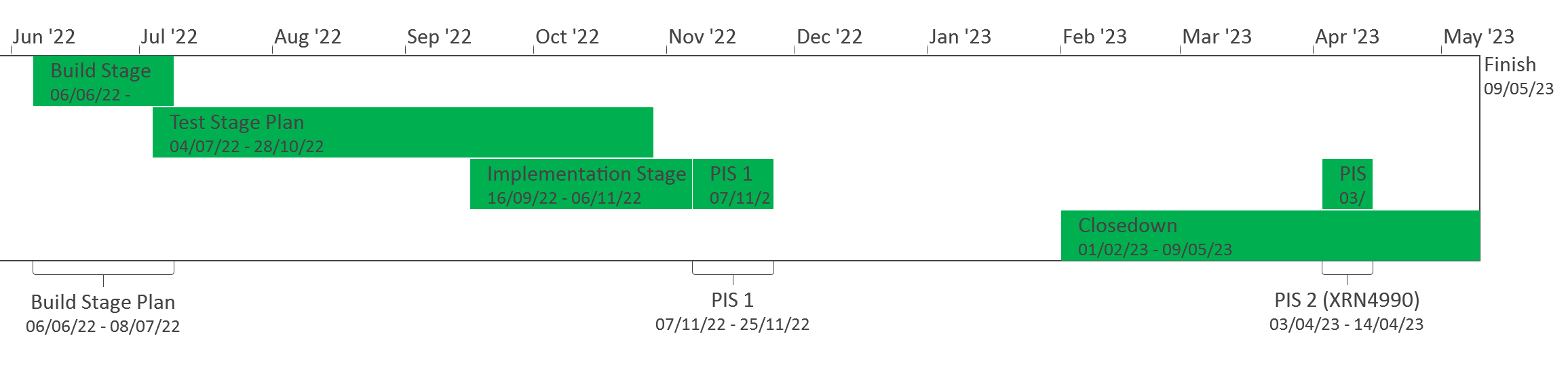 PIS will be split into 2 to cover the First Usage scenarios for XRN4990PIS will be split into 2 to cover the First Usage scenarios for XRN4990ection 6: Additional information relevant to the proposed service changeection 6: Additional information relevant to the proposed service changeRisk MarginRisk MarginVersionStatusDateAuthor(s)Summary of Changes0.1Draft 13/05/2022Jon Follows0.2Stakeholder Review16/05/2022Jon FollowsUpdated 0.3Wider Stakeholder Review18/05/2022Jon FollowsUpdated following review comments0.3aAlternative version 0.3 for consideration19/05/2022Peter HopkinsUpdated following senior stakeholder review comments0.4For Xoserve review20/05/2022Peter HopkinsClean copy for Xoserve review05For Xoserve approval25/05/2022Peter HopkinsUpdated following Xoserve review1.0Submitted to ChMC for approval25/05/2022Peter HopkinsNone